JJurisdiction of Courts (Cross‑vesting) Act 1987Portfolio:Attorney GeneralAgency:Department of JusticeJurisdiction of Courts (Cross‑vesting) Act 19871987/06822 Nov 1987s. 1: 22 Nov 1987;Act other than s. 1: 1 Jul 1988 (see s. 1(2) and Gazette 24 Jun 1988 p. 1995)Jurisdiction of Courts (Cross‑vesting) Amendment Act 19941994/00311 Apr 1994s. 1 & 2: 11 Apr 1994;Act other than s. 1 & 2: 26 Sep 1998 (see s. 2 and Gazette 25 Sep 1998 p. 5295)Federal Courts (State Jurisdiction) Act 1999 s. 211999/03213 Jul 1999Repealed by 2001/032 s. 16Corporations (Ancillary Provisions) Act 2001 s. 292001/00828 Jun 200115 Jul 2001 (see s. 2 and Cwlth. Gazette 13 Jul 2001 No. S285)Acts Amendment (Federal Courts and Tribunals) Act 2001 Pt. 62001/03221 Dec 200121 Dec 2001 (see s. 2(1))Reprinted as at 8 Feb 2002 Reprinted as at 8 Feb 2002 Reprinted as at 8 Feb 2002 Reprinted as at 8 Feb 2002 Acts Amendment (Court of Appeal) Act 2004 s. 372004/0459 Nov 20041 Feb 2005 (see s. 2 and Gazette 14 Jan 2005 p. 163)Legal Profession Act 2008 s. 6702008/02127 May 20081 Mar 2009 (see s. 2(b) and Gazette 27 Feb 2009 p. 511)Statutes (Repeals and Miscellaneous Amendments) Act 2009 s. 822009/00821 May 200922 May 2009 (see s. 2(b))Reprint 2 as at 24 Jul 2009 Reprint 2 as at 24 Jul 2009 Reprint 2 as at 24 Jul 2009 Reprint 2 as at 24 Jul 2009 Standardisation of Formatting Act 2010 s. 502010/01928 Jun 201011 Sep 2010 (see s. 2(b) and Gazette 10 Sep 2010 p. 4341)Legal Profession Uniform Law Application Act 2022 s. 4242022/00914 Apr 20221 Jul 2022 (see s. 2(c) and SL 2022/113 cl. 2)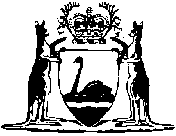 